Приложение № 2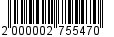 УТВЕРЖДЁНпостановлениемадминистрации от __19.01.2016_ № _40__ПЛАНподготовки граждан по военно-учетным специальностям для Вооруженных Сил РФ на сборах с отрывом от производства в 2015/2016 учебном году_____________Всеволожский районКоличество НОУН и ДПО «Тихвинская объединенная техническая школа ДОСААФ России»                               313/25